Муниципальное бюджетное общеобразовательное учреждение«Степановская средняя общеобразовательная школа»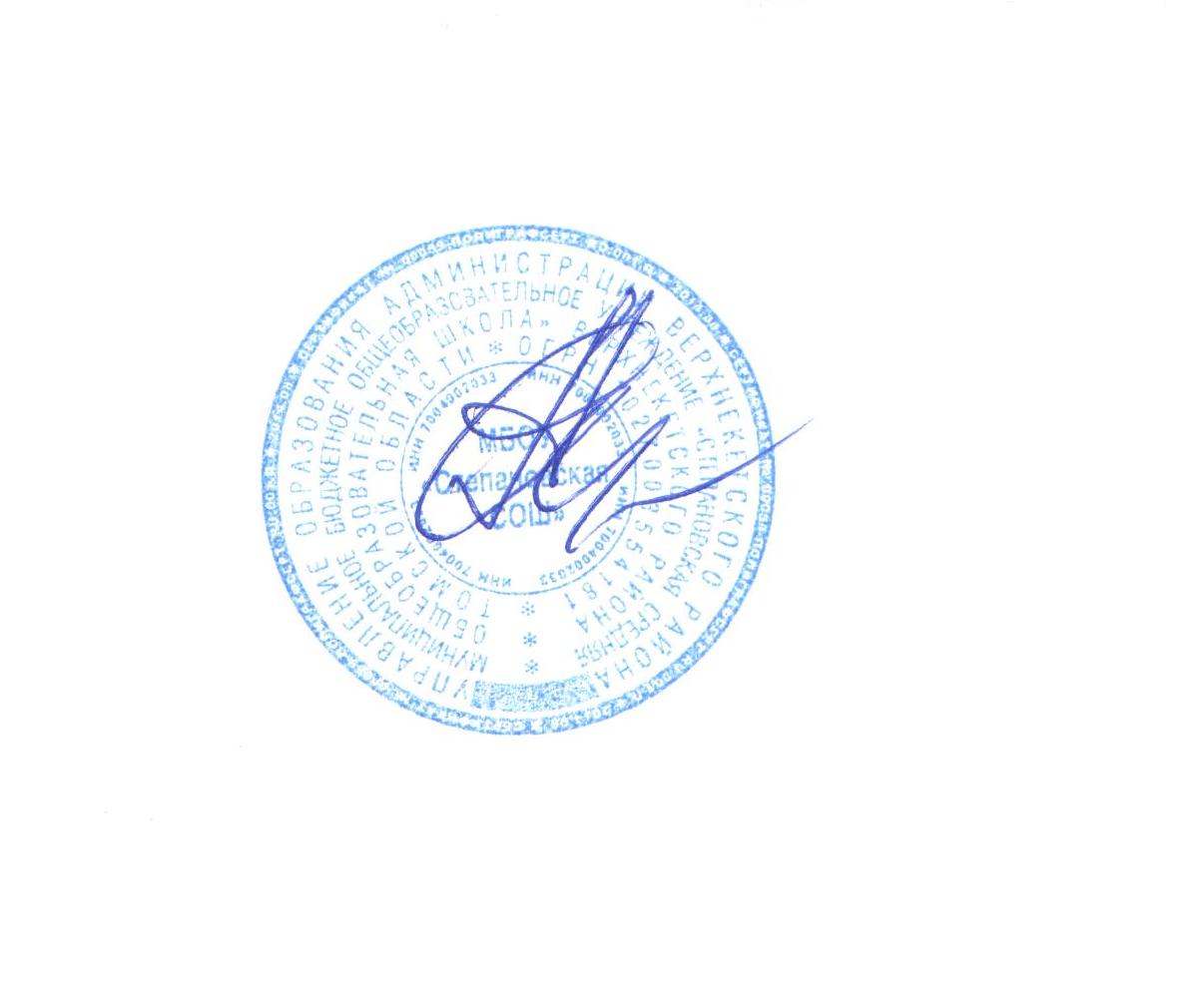 УТВЕРЖДАЮдиректор МБОУ «Степановская СОШ»	                            _______    А.А. Андреев	 Приказ от 29.08 2076 г.  № 107РАБОЧАЯ    ПРОГРАММАпо английскому языку10 классКоличество часов - 102Учитель: Ластовец Алла ФёдоровнаПрограмма разработана на основе федерального компонента государственного стандарта основного общего образования М., Просвещение, 2011г.; учебника Английский язык 10-11  В.П.Кузовлев, Э.Ш. Перегудова, Москва «Просвещение» 2009г. Пояснительная запискаИностранный язык – один из важных и относительно новых предметов в системе подготовки современного школьника в условиях поликультурного и полиязычного мира. Наряду с русским языком и литературным чтением он входит в число предметов филологического цикла и формирует коммуникативную культуру школьника, способствует его общему речевому развитию, расширению кругозора и воспитанию. Предмет «Иностранный язык» способствует формированию представлений ученика о диалоге культур, осознанию им себя как носителя культуры и духовных ценностей своего народа, национальной идентичности, гражданственности, норм морали и речевого поведения.Рабочая программа по английскому языку для 10  класса составлена в соответствии с правовыми и нормативными документами: Федеральный Закон «Об образовании в Российской Федерации» (от 29.12. . № 273-ФЗ);Федеральный Закон от 01.12.2007 г. № 309 (ред. от 23.07.2013 г.) «О внесении изменений в отдельные законодательные акты Российской Федерации в части изменения и структуры Государственного образовательного стандарта»;Приказ Минобразования России от 05.03.2004 г. № 1089 «Об утверждении федерального компонента государственных образовательных стандартов начального общего, основного общего и среднего (полного) общего образования»;Приказ Минобрнауки России от 31.03.2014 г. № 253 «Об утверждении федерального перечня учебников, рекомендуемых к использованию при реализации имеющих государственную аккредитацию образовательных программ начального общего, основного общего, среднего общего образования на 2014-2015 учебный год»;Приказ Минобразования России от 09.03.2004 г. № 1312 «Об утверждении федерального базисного учебного плана и примерных учебных планов для образовательных учреждений Российской Федерации, реализующих программы общего образования»;Приказ Министерства образования и науки Российской Федерации от 31 декабря . № 1577 «О внесении изменений в федеральный государственный образовательный стандарт основного общего образования, утвержденный приказом Министерства образования и науки Российской Федерации от 17 декабря . № 1897»;Приказ Министерства образования и науки Российской Федерации от 31 декабря . № 1578 «О внесении изменений в федеральный государственный образовательный стандарт среднего общего образования, утвержденный приказом Министерства образования и науки Российской Федерации от 17 мая . № 413»;	Федеральный базисный план отводит 102 часа для образовательного изучения английского языка в 10  классе из расчёта 3  часа  в неделю.УМК:1.Федеральный государственный образовательный стандарт среднего  общего образования: текст с изм. и доп. на 2011 г. ∕ М-во образования и науки Рос. Федерации. – М.: Просвещение, 2011.2. В.П. Кузовлев  Английский язык. Рабочие программы. Предметная линия учебников В.П.Кузовлева. 2-11 классы: пособие для учителей общеобразоват.учреждений ∕ В.П. Кузовлев, Н.М. Лапа, Э.Ш.Перегудова. – М.:Просвещение, 2011. 3. В.П. Кузовлев, Э.Ш.Перегудова, С.В.Пастухова, О.В.Стрельникова. Английский язык: 10-11  кл. Учебник для общеобразоват. учрежд. с прил. на электрон. носителе. 4. В.П. Кузовлев, Э.Ш.Перегудова, С.В.Пастухова, О.В.Стрельникова]; Рос. акад. наук, Рос. акад. образования, изд-во «Просвещение».  – М.: Просвещение, 2018г.УМК В.П. Кузовлева системно реализует Метод Проектов, каждый цикл уроков завершается проектом, используется этот метод для формирования критического и творческого мышления обучающихся. На выбор предлагается 2-3 проекта. Работа ведется в группах или индивидуально. Цели и задачиЦель: усовершенствование приобретенных ранее знаний, умений, навыков за счёт увеличения объёма использования языка и речевых средств. Задачи:формирование  у  обучающихся более глубокого представления о роли и значимости иностранного языка в жизни;дальнейшее развитие основ коммуникативной культуры;формирование более устойчивого учебно-познавательного интереса к иностранному языку через внеклассную работу.Содержание учебного предмета Тематическое планированиеКалендарно-тематическое планирование УМК «English» (10 класс)Планируемые результаты освоения учебного предмета и система их оценки     В процессе воспитания у выпускника основной школы будут достигнуты определённые личностные результаты освоения учебного предмета «Иностранный язык». У выпускника основной школы 1) будет сформировано уважительное отношение к иному мнению, истории и культуре других народов; 2) будут сформированы навыки адаптации в динамично изменяющемся и развивающемся мире; 3) будут развиты мотивы учебной деятельности и сформирован личностный смысл учения;4) будут развиты самостоятельность и личная ответственность за свои поступки, в том числе в информационной деятельности, на основе представлений о нравственных нормах, социальной справедливости и свободе; 5) будут развиты навыки сотрудничества со взрослыми и сверстниками в разных социальных ситуациях, умения не создавать конфликтов и находить выходы из спорных ситуаций; 6) будут сформированы установки на безопасный, здоровый образ жизни, наличие мотивации к творческому труду, работе на результат, бережному отношению к материальным и духовным ценностям. В процессе освоения основной образовательной программы основного общего образования будут достигнуты определённые метапредметные результаты. Выпускники основной школы сформируют умения планировать, контролировать и оценивать учебные действия в соответствии с поставленной задачей и условиями её реализации; определять наиболее эффективные способы достижения результата;будут активно использовать речевые средства и средства информационных и коммуникационных технологий для решения коммуникативных и познавательных задач;  будут использовать различные способы поиска (в справочных источниках и открытом учебном информационном пространстве Сети Интернет), сбора, обработки, анализа, организации, передачи и интерпретации информации в соответствии с коммуникативными и познавательными задачами; овладеют навыками смыслового чтения текстов различных стилей и жанров в соответствии с целями и задачами; будут осознанно строить речевое высказывание в соответствии с задачами коммуникации и составлять тексты в устной и письменной форме; будут готовы слушать собеседника и вести диалог; признавать возможность существования различных точек зрения и права каждого иметь свою; излагать своё мнение и аргументировать свою точку зрения и оценку событий.        В процессе освоения основной образовательной программы начального общего образования будут достигнуты определённые предметные результаты. Выпускники основной  школы.В коммуникативной сфере Речевая компетенция в следующих видах речевой деятельности:Говорение. Диалогическая речьВыпускник научится вести комбинированный диалог в стандартных ситуациях неофициального общения, соблюдая нормы речевого этикета, принятые в стране изучаемого языка.Говорение. Монологическая речьВыпускник научится:рассказывать о себе, своей семье, друзьях, школе, своих интересах, планах на будущее; о своём городе/селе, своей стране и странах изучаемого языка с опорой на зрительную наглядность и/или вербальные опоры (ключевые слова, план, вопросы);описывать события с опорой на зрительную наглядность и/или вербальные опоры (ключевые слова, план, вопросы);давать краткую характеристику реальных людей и литературных персонажей;передавать основное содержание прочитанного текста с опорой или без опоры на текст/ключевые слова/план/вопросы.Выпускник получит возможность научиться:делать сообщение на заданную тему на основе прочитанного;комментировать факты из прочитанного/прослушанного текста, аргументировать своё отношение к прочитанному/прослушанному;кратко высказываться без предварительной подготовки на заданную тему в соответствии с предложенной ситуацией общения;кратко излагать результаты выполненной проектной работы.АудированиеВыпускник научится:воспринимать на слух и понимать основное содержание несложных аутентичных текстов, содержащих некоторое количество неизученных языковых явлений;воспринимать на слух и понимать значимую/нужную/запрашиваемую информацию в аутентичных текстах, содержащих как изученные языковые явления, так и некоторое количество неизученных языковых явлений.Выпускник получит возможность научиться:выделять основную мысль в воспринимаемом на слух тексте;отделять в тексте, воспринимаемом на слух, главные факты от второстепенных;использовать контекстуальную или языковую догадку при восприятии на слух текстов, содержащих незнакомые слова;игнорировать незнакомые языковые явления, несущественные для понимания основного содержания воспринимаемого на слух текста.ЧтениеВыпускник научится:читать и понимать основное содержание несложных аутентичных текстов, содержащих некоторое количество неизученных языковых явлений;• читать и выборочно понимать значимую/нужную/запрашиваемую информацию в несложных аутентичных текстах, содержащих некоторое количество неизученных языковых явленийвыпускник получит возможность научиться:читать и полностью понимать несложные аутентичные тексты, построенные в основном на изученном языковом материале;догадываться о значении незнакомых слов по сходству с русским/родным языком; по словообразовательным элементам, по контексту;игнорировать в процессе чтения незнакомые слова, не мешающие понимать основное содержание текста;пользоваться сносками и лингвострановедческим справочником.Письменная речьВыпускник научится:заполнять анкеты и формуляры в соответствии с нормами, принятыми в стране изучаемого языка;писать личное письмо в ответ на письмо-стимул с употреблением формул речевого этикета, принятых в стране изучаемого языка.Выпускник получит возможность научиться:делать краткие выписки из текста с целью их использования в собственных устных высказываниях;составлять план/тезисы устного или письменного сообщения;кратко излагать в письменном виде результаты своей проектной деятельности;писать небольшие письменные высказывания с опорой на образец.Языковая компетентность (владение языковыми средствами)Фонетическая сторона речиВыпускник научится:соблюдать правильное ударение в изученных словах;различать коммуникативные типы предложения по интонации.Выпускник получит возможность научиться:выражать модальные значения, чувства и эмоции с помощью интонации;различать на слух британские и американские варианты английского языка.ОрфографияВыпускник научится правильно писать изученные слова.Выпускник получит возможность научиться сравнивать и анализировать буквосочетания английского языка и их транскрипцию.Лексическая сторона речиВыпускник научится:узнавать в письменном и звучащем тексте изученные лексические единицы (слова, словосочетания, реплики-клише речевого этикета), в том числе многозначные, в пределах тема- гики основной школы;употреблять в устной и письменной речи в их основном значении изученные лексические единицы (слова, словосочетания, реплики-клише речевого этикета), в том числе многозначные, в пределах тематики основной школы в соответствии с решаемой коммуникативной задачей;соблюдать существующие в английском языке нормы лексической сочетаемости;распознавать и образовывать родственные слова с использованием основных способов словообразования (аффиксации, конверсии) в пределах тематики основной школы в соответствии с решаемой коммуникативной задачей.Выпускник получит возможность научиться:употреблять в речи в нескольких значениях многозначные слова, изученные в пределах тематики основной школы;находить различия между явлениями синонимии и антонимии;распознавать принадлежность слов к частям речи по определённым признакам (артиклям, аффиксам и др.);использовать языковую догадку в процессе чтения и аудирования (догадываться о значении незнакомых слов по контексту и по словообразовательным элементам).Грамматическая сторона речиВыпускник научится:оперировать в процессе устного и письменного общения основными синтаксическими конструкциями и морфологическими формами английского языка в соответствии с коммуникативной задачей в коммуникативно-значимом контексте;распознавать и употреблять в речи:— различные коммуникативные типы предложений: утвердительные, отрицательные, вопросительные (общий, специальный, альтернативный, разделительный вопросы), побудительные (в утвердительной и отрицательной форме);распространённые простые предложения, в том числе с несколькими обстоятельствами, следующими в определённом порядке (We moved to a new house last year);предложения с начальным It (It’s cold. It’s five o’clock. It’s interesting. It’s winter);предложения с начальным There + to be (There are a lot of trees in the park);сложносочинённые предложения с сочинительными союзами and, but, or;косвенную речь в утвердительных и вопросительных предложениях в настоящем и прошедшем времени;— имена существительные в единственном и множественном числе, образованные по правилу и исключения;имена существительные с определённым/неопределённым/нулевым артиклем;личные, притяжательные, указательные, неопределённые, относительные, вопросительные местоимения;имена прилагательные в положительной, сравнительной и превосходной степени, образованные по правилу и исключения; а также наречия, выражающие количество (many/much, few/a few, little/a little);количественные и порядковые числительные;глаголы в наиболее употребительных временных формах действительного залога: Present Simple, Future Simple и Past Simple, Present и Past Continuous, Present Perfect;глаголы в следующих формах страдательного залога: Present Simple Passive, Past Simple Passive;различные грамматические средства для выражения будущего времени: Simple Future, to be going to, Present Continuous;условные предложения реального характера (Conditional I — If I see Jim, I’ll invite him to otir school party);модальные глаголы и их эквиваленты (may, can, be able to, must, have to, should, could).Выпускник получит возможность научиться:распознавать сложноподчинённые предложения с придаточными: времени с союзами for, since, during; цели с союзом so that; условия с союзом unless; определительными с союзами who, which, that;распознавать в речи предложения с конструкциями as ... as; not so ... as; either ... or; neither ... nor;распознавать в речи условные предложения нереального характера (Conditional II— If I were you, I would start learning French);использовать в речи глаголы во временных формах действительного залога: Past Perfect, Present Perfect Continuous, Future-in-the-Past;Социокультурная компетенция:Выпускники также будут:знать национально-культурные особенности речевого и неречевого поведения в своей стране и странах изучаемого языка; применять эти знания в различных ситуациях формального и неформального межличностного и межкультурного общения;распознавать и употреблять в устной и письменной речи основные нормы речевого этикета, принятых в странах изучаемого языка;знать употребительную фоновую лексику и реалии страны/стран изучаемого языка, некоторые распространенные образцы фольклора (скороговорки, поговорки, пословицы);уметь работать с образцами художественной, публицистической и научно-популярной литературы;знать особенности образа жизни, быта, культуры стран изучаемого языка;понимать сходство и различия в традициях своей страны и стран изучаемого языка;понимать роль владения иностранными языками в современном мире.Компенсаторная компетенция Выпускники будут уметь:сравнивать языковые явления родного и иностранного языков на уровне отдельных грамматических явлений, слов, словосочетаний, предложений;владеть приемами работы с текстом, пользоваться определенной стратегией чтения/аудирования в зависимости от коммуникативной задачи;действовать по образцу/аналогии при выполнении упражнений и составлении собственных высказываний в пределах тематики основной школы;осуществлять индивидуальную и совместную проектную работу;пользоваться справочным материалом (грамматическим и лингвострановедческим справочниками, двуязычным и толковым словарями, мультимедийными средствами);владеть способами и приемами дальнейшего самостоятельного изучения иностранных языков.иметь представление о языке как средстве выражения чувств, эмоций, основе культуры мышления;достигать взаимопонимания в процессе устного и письменного общения с носителями иностранного языка, установления межличностных и межкультурных контактов в доступных пределах;иметь представление о целостном полиязычном, поликультурном мире, осознавать место и роль родного и иностранных языков в этом мире как средства общения, познания, самореализации и социальной адаптации;приобщаться к ценностям мировой культуры через источники информации на иностранном языке (в том числе мультимедийные);владеть «элементарными средствами выражения чувств и эмоций на иностранном языке;стремиться к знакомству с образцами художественного творчества на иностранном языке и средствами иностранного языка;рационально планировать свой учебный труд;работать в соответствии с намеченным планом.стремиться вести здоровый образ жизни.Основной инструментарий для оценивания результатов1.1 Критерии оценивания письменных работЗа письменные работы (контрольные работы, тестовые работы, словарные диктанты) оценка вычисляется исходя из процента правильных ответов:Критерии оценки за письменную работу (словарный диктант): Ошибки:“5” — 0/1“4” — 2/3“3” — 4/7 “2”—8 и более.1.2 Критерии оценки творческих письменных работ (письма, проектные работы, в т.ч. в группах)2.1 Критерии оценки устных развернутых ответов (монологические высказывания, диалоги, проектные работы, в т.ч. в группах)3.Критерии оценки овладения чтениемОсновным показателем успешности овладения чтением является степень извлечения информации из прочитанного текста. В жизни мы читаем тексты с разными задачами по извлечению информации. В связи с этим различают виды чтения с такими речевыми задачами как понимание основного содержания и основных фактов, содержащихся в тексте, полное понимание имеющейся в тексте информации и, наконец, нахождение в тексте или ряде текстов нужной нам или заданной информации. Поскольку практической целью изучения иностранного языка является овладение общением на изучаемом языке, то учащийся должен овладеть всеми видами чтения, различающимися по степени извлечения информации из текста: чтением с пониманием основного содержания читаемого (обычно в методике его называют ознакомительным), чтением с полным пониманием содержания, включая детали (изучающее чтение) и чтением с извлечением нужной либо интересующей читателя информации (просмотровое). Совершенно очевидно, что проверку умений, связанных с каждым из перечисленных видов чтения, необходимо проводить отдельно.3.1 Чтение с пониманием основного содержания прочитанного (ознакомительное)3.2 Чтение с полным пониманием содержания (изучающее)3.3 Чтение с нахождением интересующей или нужной информации (просмотровое)№ п/пНаименование раздела/темыКоличество часовСодержаниеПланируемые результатыобучения12345 6 78«How varied the world is!»«Как разнообразен этот мир!» «So many countries so many holidays »«Сколько стран столько праздников»  «Family first»«Семья» «What is your generation like?»« Как выглядит ваше поколение?»«My country’s history highlights»«История моей страны»«The world of entertainment»«Мир развлечений» «The world of sport» «Мир спорта»«Is travelling the way to go?» «Путешествие»14ч 14ч14ч 14ч12ч12ч11ч 11чРазные ландшафты - разные страны. Артикли с географическими названиями. Влияние географического расположения на жизнь людей. Причинно-следственные связи. Черты характера разных стран (Британии, Америки, России). Косвенные вопросы. Проектная деятельность. Аудирование. Урок-самоконтроль.Праздники мира. Глаголы с предлогами. День памяти. День благодарения. Праздники Австралии, Канады. Неофициальные праздники. Модальные глаголы.  Время вечеринки. Проектная деятельность. Аудирование. Урок-самоконтроль. Ценность  семьи. Видо – временные формы глагола. Семейные традиции. Система здравоохранения. Обязанности по дому. Современные технологии. Семейный отдых. Проектная деятельность. Аудирование. Урок-самоконтроль.   Современные подростки. Прямая и косвенная речь. Свободное время. Словообразование. Увлечения. Компьютерные игры. Вредные привычки. Почасовая работа. Проектная деятельность. Аудирование. Урок-самоконтроль.   Важные исторические события в истории Британии. Видо – временные формы глагола. Великие люди в истории человечества. Исторические факты. Великая отечественная война. Исторические музеи. Проектная деятельность. Аудирование. Урок-самоконтроль.   Виды развлечений. Киноискусство. Театр. Искусство (живопись, архитектура). Известны киноактеры. Вечерний досуг. Проектная деятельность. Аудирование. Урок-самоконтроль.   Виды молодежного спорта. Молодежная Универсиада. Роль спорта в жизни людей. Видо – временные формы глагола. Интересные факты из истории спорта. Необычные виды спорта. Спортивные лагеря. Здоровый образ жизни. Проектная деятельность. Аудирование. Урок-самоконтроль.   Цели путешествия. Путешествие по России. Виды путешествия. Восток или Запад, а дома лучше. Артикли. Впечатления о путешествии. Туристические агенства. Личное письмо.  Проектная деятельность. Аудирование. Урок-самоконтроль.    Личностные результаты.У учащихся основной школы основной школы будут достигнуты определенные личностные результаты освоения учебного предмета «Иностранный язык»: -формирование мотивации изучения иностранных языков и стремление к самосовершенствованию в образовательной области «Иностранный язык»;-осознание возможностей самореализации средствами ИЯ;-стремление к совершенствованию собственной речевой культуры в целом;-формирование коммуникативной компетенции в межкультурной и межэтнической коммуникации.Метапредметные результаты.У выпускников основной школы будут развиты:1) положительное отношение к предмету и мотивация к дальнейшему овладению ИЯ;2) языковые способности: к слуховой и зрительной дифференциации, к имитации, к догадке, смысловой антиципации, к выявлению языковых закономерностей, к выявлению главного и к логическому изложению;3) универсальные учебные действия;4.специальные учебные умения (СУУ).Предметные результаты.У  выпускников основной школы будут достигнуты следующие предметные результаты:1. Развитие умения межкультурного общения с использованием различных видов речевой деятельности;2. Приобретение знаний о строе языка, его системе, особенностях, сходстве и различии с родным языком.Метапредметныерезультаты: У выпускников основной школы будут развиты: 1) положительное отношение к предмету и мотивация к дальнейшему овладению ИЯ:2) языковые способности: к слуховой и зрительной дифференциации, к имитации, к догадке, смысловой антиципации, к выявлению языковых закономерностей.3) универсальные учебные действия:регулятивные:-самостоятельно ставить цели, планировать пути их достижения, умение выбирать наиболее эффективные способы решения учебных и познавательных задач;-соотносить свои действия с планируемыми результатами, осуществлять контроль своей деятельности в процессе достижения результата, корректировать свои действия в соответствии с изменяющейся ситуацией; -оценивать правильность выполнения учебной задачи, собственные возможности её решения; -владеть основами самоконтроля, самооценки, принятия решений и осуществления осознанного выбора в учебной и познавательной деятельности; познавательные:-использовать знаково-символические средства представления информации для решения учебных и практических задач;-пользоваться логическими действиями сравнения, анализа, синтеза, обобщения, классификации по различным признакам, установления аналогий и причинно-следственных связей, -строить логическое рассуждение, умозаключение (индуктивное, дедуктивное и по аналогии) и делать выводы; -работать с прослушанным/прочитанным текстом: определять тему, прогнозировать содержание текста по заголовку/по ключевым словам, устанавливать логическую последовательность основных фактов;-осуществлять информационный поиск; в том числе с помощью компьютерных средств;выделять, обобщать и фиксировать нужную информацию;-осознанно строить свое высказывание в соответствии с поставленной коммуникативной задачей, а также в соответствии с грамматическими и синтаксическими нормами языка;-решать проблемы творческого и поискового характера;-самостоятельно работать, рационально организовывая свой труд в классе и дома;контролировать и оценивать результаты своей деятельности;коммуникативные:готовность и способность осуществлять межкультурное общение на АЯ:-выражать с достаточной полнотой и точностью свои мысли в соответствии с задачами и условиями межкультурной коммуникации;-вступать в диалог, а также участвовать в коллективном обсуждении проблем, владеть монологической и диалогической формами речи в соответствии с грамматическими и синтаксическими нормами АЯ;-адекватно использовать речевые средства для дискуссии и аргументации своей позиции;- спрашивать, интересоваться чужим мнением и высказывать свое;-уметь обсуждать разные точки зрения и  способствовать выработке общей (групповой) позиции;-уметь аргументировать свою точку зрения, спорить и отстаивать свою позицию невраждебным для оппонентов образом;-уметь с помощью вопросов добывать недостающую информацию (познавательная инициативность);-уметь устанавливать рабочие отношения, эффективно сотрудничать и способствовать продуктивной кооперации;-проявлять уважительное отношение к партнерам, внимание к личности другого;-уметь адекватно реагировать на нужды других; в частности, оказывать помощь и эмоциональную поддержку партнерам в процессе достижения общей цели совместной деятельности;специальные учебные умения:-читать на АЯ с целью поиска конкретной информации;-читать на АЯ с целью детального понимания содержания;-читать на АЯ с целью понимания основного содержания;-понимать английскую речь на слух с целью полного понимания        содержания;-понимать общее содержание воспринимаемой на слух информации на АЯ;-понимать английскую речь на слух с целью извлечения конкретной информации;-работать с лексическими таблицами;-понимать отношения между словами и предложениями внутри текста;-работать с функциональными опорами при овладении диалогической речью;-кратко излагать содержание прочитанного или услышанного текста;-догадываться о значении новых слов по словообразовательным элементам, контексту;-иллюстрировать речь примерами, сопоставлять и противопоставлять факты;-использовать речевые средства для объяснения причины, результата действия;-использовать речевые средства для аргументации своей точки зрения;-организовывать работу по выполнению и защите творческого проекта;-работать с англо-русским словарем: находить значение многозначных слов, фразовых глаголов;-пользоваться лингвострановедческим справочником;-переводить с русского языка на английский;-использовать различные способы запоминания слов на ИЯ;-выполнять тесты  в форматах  “Multiple choice”, True/False/Unstated”, “Matching”, “Fill in” и др.Итого102ч№Наименование раздела/темыКоличество часовВ том числе контрольные работыВ том числе контрольные работы№Наименование раздела/темыПроектыК/р1«Как разнообразен этот мир!» 14112«Сколько стран столько праздников»  14113«Семья» 1414« Как выглядит ваше поколение?»14115«История моей страны»1216«Мир развлечений» 12117«Мир спорта»11118«Путешествие»111Всего102ч85№п/пТемаТемаКоличество часовЯзыковая компетенцияЯзыковая компетенцияЯзыковая компетенцияРечевая компетенцияРечевая компетенцияРечевая компетенцияРечевая компетенцияДата планДата факт№п/пI полугодие (48 часов)Тема 1.  «How varied the world is! »« Как разнообразен этот мир!» (14ч)I полугодие (48 часов)Тема 1.  «How varied the world is! »« Как разнообразен этот мир!» (14ч)I полугодие (48 часов)Тема 1.  «How varied the world is! »« Как разнообразен этот мир!» (14ч)I полугодие (48 часов)Тема 1.  «How varied the world is! »« Как разнообразен этот мир!» (14ч)I полугодие (48 часов)Тема 1.  «How varied the world is! »« Как разнообразен этот мир!» (14ч)I полугодие (48 часов)Тема 1.  «How varied the world is! »« Как разнообразен этот мир!» (14ч)I полугодие (48 часов)Тема 1.  «How varied the world is! »« Как разнообразен этот мир!» (14ч)I полугодие (48 часов)Тема 1.  «How varied the world is! »« Как разнообразен этот мир!» (14ч)I полугодие (48 часов)Тема 1.  «How varied the world is! »« Как разнообразен этот мир!» (14ч)I полугодие (48 часов)Тема 1.  «How varied the world is! »« Как разнообразен этот мир!» (14ч)I полугодие (48 часов)Тема 1.  «How varied the world is! »« Как разнообразен этот мир!» (14ч)I полугодие (48 часов)Тема 1.  «How varied the world is! »« Как разнообразен этот мир!» (14ч)№п/пЛексикаЛексикаГрамматикаЧтениеАудированиеГоворениеПисьмо1Different Landscapes – Different Countries.«Разные ландшафты-разные страны»Работа с лексикой по теме11desert, plain, coast, hill, forest, ocean, unique, useless, huge, flat, extensive, deep, vast, mountainous, wood, range, prairie, canyon, outback, drought, floodартикль с географическими названиямиартикль с географическими названиямиразвитие умения читать с целью полного понимания прочитанного и с целью поиска конкретной информациивоспринимать на слух и понимать информациюформирование лексических навыков говорения (совершенствование произносительных навыков)составление предложений по речевым образцам  04.092Закрепление лексич.мат-ла с пом.упр-ний11desert, plain, coast, hill, forest, ocean, unique, useless, huge, flat, extensive, deep, vast, mountainous, wood, range, prairie, canyon, outback, drought, floodартикль с географическими названиямиартикль с географическими названиямиразвитие умения читать с целью полного понимания прочитанного и с целью поиска конкретной информацииразвитие умения аудировать с целью полного понимания услышанного и с целью поиска конкретной информации формирование грамматических навыков говорениясоставление предложений по речевым образцам 06.093Артикль с географическими названиями11речевой материал предыдущих уроков артикль с географическими названиямиартикль с географическими названиямиразвитие умения читать  с целью понимания основного содержания и с целью полного понимания прочитанного развитие умения аудировать с целью понимания основного содержания и с целью полного понимания услышанного формирование лексических навыков говорения (совершенствование произносительных навыков) составление предложений по речевым образцам07.094Закрепление грам.мат-ла с пом.упр-ний11речевой материал предыдущих уроков артикль с географическими названиямиартикль с географическими названиямиразвитие умения читать  с целью понимания основного содержания и с целью полного понимания прочитанногоразвитие умения понимать на слух с целью извлечения конкретной информацииполно и точно выражать мысли в соответствии с задачами и условиямивыполнять типовые задания11.095Урок-самоконтроль.Выполнение тестов 11речевой материал предыдущих уроков артикль с географическими названиямиартикль с географическими названиямиразвитие умения читать  с целью понимания основного содержания и с целью полного понимания прочитанного развитие умения аудировать с целью понимания основного содержания и с целью полного понимания услышанногоформирование лексических навыков говорения (совершенствование произносительных навыков) выполнение тестов13.096Проверочная работа «Артикль с географическими названиями» 11речевой материал предыдущих уроков артикль с географическими названиямиартикль с географическими названиямиразвитие умения читать  с целью понимания основного содержания и с целью полного понимания прочитанного развитие умения понимать на слух с целью извлечения конкретной информацииполно и точно выражать мысли в соответствии с задачами и условиямивыполнение тестов14.097How does the the weather affect you?Причинно-следственные связи 11речевой материал предыдущих уроков fertile, to cut offвыражения и союзы для описания причинно-следственных связей because, thanks to (the fact that), due to (the fact that), so, that’s whyвыражения и союзы для описания причинно-следственных связей because, thanks to (the fact that), due to (the fact that), so, that’s whyформирование грамматических навыков чтения (развитие умения читать с целью полного понимания прочитанного)развитие умения понимать на слух с целью извлечения конкретной информацииформирование грамматических навыков говорениясоставление предложений по речевым образцам18.098Закрепление грам.мат-ла с пом.упр-ний11речевой материал предыдущих уроков выражения и союзы для описания причинно-следственных связей because, thanks to (the fact that), due to (the fact that), so, that’s whyвыражения и союзы для описания причинно-следственных связей because, thanks to (the fact that), due to (the fact that), so, that’s whyразвитие умения читать  с целью понимания основного содержания и с целью полного понимания прочитанногоразвитие умения аудировать с целью понимания основного содержания и с целью полного понимания услышанногополно и точно выражать мысли в соответствии с задачами и условиямисоставление предложений по речевым образцам20.099Why not go on a expedition?Аналитическое чтение текста11речевой материал предыдущих уроков Past Simple, Past Perfect, contracted forms of the verbsPast Simple, Past Perfect, contracted forms of the verbsформирование грамматических навыков чтения (развитие умения читать с целью полного понимания прочитанного)развитие умения понимать на слух с целью извлечения конкретной информацииформирование грамматических навыков говорениясоставление предложений по речевым образцам21.0910Беседа по прочитанному тексту11речевой материал предыдущих уроков грамматический материал предыдущих уроков грамматический материал предыдущих уроков развитие умения читать  с целью понимания основного содержания и с целью полного понимания прочитанного структура косвенного вопроса (Indirect question): do you know…? Could you tell me…, pleaseразвитие умения понимать на слух с целью извлечения конкретной информацииполно и точно выражать мысли в соответствии с задачами и условиямисоставление предложений по речевым образцам в Present Simple Passive, Past Simple Passive, Present Perfect Passive25.0911Why study geography?Развитие монологическй речи11речевой материал предыдущих уроков грамматический материал предыдущих уроков грамматический материал предыдущих уроков развитие умения читать  с целью понимания основного содержания и с целью полного понимания прочитанного развитие умения понимать на слух с целью извлечения конкретной информацииполно и точно выражать мысли в соответствии с задачами и условиямивыполнять типовые задания27.0912Контроль монологической речи11речевой материал предыдущих уроков грамматический материал предыдущих уроков грамматический материал предыдущих уроков читать с целью полного понимания информации и с целью извлечения конкретной информацииразвитие умения понимать на слух с целью извлечения конкретной информации; совершенствование лексических навыков говоренияформирование лексических навыков говорениясоставление  предложений по речевым образцам28.0913 Проектная деятельность по теме «How varied the world is! »11речевой материал предыдущих уроков грамматический материал предыдущих уроков грамматический материал предыдущих уроков развитие умения читать  с целью понимания основного содержания и с целью полного понимания прочитанногоразвитие умения аудировать с целью понимания основного содержания и с целью полного понимания услышанногоформирование потребности и способности к сотрудничеству и взаимопомощи при работе в паре и группесоставлять план, тезисы устного или письменного сообщения; кратко излагать результаты проектной работы02.1014Защита проектов по теме «How varied the world is! »11речевой материал предыдущих уроков грамматический материал предыдущих уроков грамматический материал предыдущих уроков извлечение необходимой информации из прочитанного текстаумение слушать собеседника и выразить свою точку зренияразвитие речевого умения: диалогическая форма речи,кратко излагать результаты проектной работыпредставление и защита проекта04.10Тема 2.   «So many countries so many holidays»«Сколько стран столько праздников» (14ч)Тема 2.   «So many countries so many holidays»«Сколько стран столько праздников» (14ч)Тема 2.   «So many countries so many holidays»«Сколько стран столько праздников» (14ч)Тема 2.   «So many countries so many holidays»«Сколько стран столько праздников» (14ч)Тема 2.   «So many countries so many holidays»«Сколько стран столько праздников» (14ч)Тема 2.   «So many countries so many holidays»«Сколько стран столько праздников» (14ч)Тема 2.   «So many countries so many holidays»«Сколько стран столько праздников» (14ч)Тема 2.   «So many countries so many holidays»«Сколько стран столько праздников» (14ч)Тема 2.   «So many countries so many holidays»«Сколько стран столько праздников» (14ч)Тема 2.   «So many countries so many holidays»«Сколько стран столько праздников» (14ч)Тема 2.   «So many countries so many holidays»«Сколько стран столько праздников» (14ч)Тема 2.   «So many countries so many holidays»«Сколько стран столько праздников» (14ч)Тема 2.   «So many countries so many holidays»«Сколько стран столько праздников» (14ч)15Holidays and festivals around the worldРабота с лексикой по теме11holiday, festival, observance, tradition, custom, celebrationглаголы с предлогамиглаголы с предлогамиразвитие умения читать  с целью понимания основного содержания и с целью полного понимания прочитанноговоспринимать на слух и понимать информациюформирование лексических навыков говорения (совершенствование произносительных навыков)составление предложений по речевым образцам05.1016Закрепление лексич.мат-ла с пом.упр-ний11holiday, festival, observance, tradition, custom, celebrationглаголы с предлогамиглаголы с предлогамиразвитие умения читать с целью полного понимания прочитанного и с целью поиска конкретной информацииразвитие умения аудировать с целью полного понимания услышанного и с целью поиска конкретной информациисовершенствование лексических навыков говорениясоставление предложений по речевым образцам09.1017Глаголы с предлогами11речевой материал предыдущих уроков глаголы с предлогамиглаголы с предлогамиформирование грамматических навыков чтения (развитие умения читать с целью полного понимания прочитанного)развитие умения понимать на слух с целью извлечения конкретной информацииформирование грамматических навыков говорениясоставление предложений по речевым образцам11.1018Закрепление грам.мат-ла  с пом.упр-ний11речевой материал предыдущих уроков грамматический материал предыдущих уроков грамматический материал предыдущих уроков формирование грамматических навыков чтения (развитие умения читать с целью полного понимания прочитанного) развитие умения аудировать с целью понимания основного содержания и с целью полного понимания услышанногоформирование грамматических навыков говорениясоставление вопросов по речевым образцам12.1019What do people remember on Remembrance Day? Аналитическое чтение текста11речевой материал предыдущих уроков  грамматический материал предыдущих уроков грамматический материал предыдущих уроков формирование грамматических навыков чтения (развитие умения читать с целью полного понимания прочитанного)развитие умения понимать на слух с целью извлечения конкретной информацииформирование лексических навыков говорения (совершенствование произносительных навыков) составление вопросов по речевым образцам16.1020Беседа по прочитанному тексту11речевой  материал предыдущих  уроков  грамматический материал предыдущих уроков грамматический материал предыдущих уроков развитие умения читать  с целью понимания основного содержания и с целью полного пониманияразвитие умения понимать на слух с целью извлечения конкретной информацииполно и точно выражать мысли в соответствии с задачами и условиямисоставление предложений по речевым образцам в Present Simple Passive, Past Simple Passive, Present Perfect Passive18.1021How we celebrate our country’s birthday? Развитие монологическй речи11речевой  материал предыдущих  уроков  грамматический материал предыдущих уроков грамматический материал предыдущих уроков развитие умения читать  с целью понимания основного содержания и с целью полного пониманияразвитие умения понимать на слух с целью извлечения конкретной информацииполно и точно выражать мысли в соответствии с задачами и условиями на основе прочитанногосоставление предложений по речевым образцам19.1022Контроль монологической речи11речевой  материал предыдущих  уроков   Past Simple, Past Perfect, contracted forms of the verbs  Past Simple, Past Perfect, contracted forms of the verbs читать с целью полного понимания информации и с целью извлечения конкретной информациипонимать на слух с целью полного понимания информации и с целью извлечения конкретной информацииумение говорить на основе прочитанного, умения использовать в речи речевые функции: пригласить, принять / отклонить приглашение)составление предложений по речевым образцам в Present Simple Passive, Past Simple Passive, Present Perfect Passive23.1023Special days and festivals to celebrateРазвитие диалогической речи11речевой материал предыдущих уроков Past Simple, Past Perfect, contracted forms of the verbs Past Simple, Past Perfect, contracted forms of the verbs читать с целью полного понимания информации и с целью извлечения конкретной информации понимать на слух с целью полного понимания информации и с целью извлечения конкретной информации развитие речевого умения: диалогическая форма речи, развитие умения использовать в речи речевые функции: asking for information (neutral: Can / Could you tell me, …, please?; formal: I wonder if you could tell me, … I should be interested to know …; informal: Do you happen to know …? (Got) Any idea …? etc.составление предложений по речевым образцам25.1024Контроль  диалогической речи11речевой материал предыдущих уроков грамматический материал предыдущих уроков грамматический материал предыдущих уроков развитие умения читать с целью полного понимания прочитанногоумение слушать собеседника и выразить свою точку зренияразвитие речевого умения: диалогическая форма речи, развитие умения использовать в речи речевые функции: asking for information (neutral: Can / Could you tell me, …, please?; formal: I wonder if you could tell me, … I should be interested to know …; informal: Do you happen to know …? (Got) Any idea …? etc.инсценировка диалога по схеме26.10II четвертьII четвертьII четвертьII четвертьII четвертьII четвертьII четвертьII четвертьII четвертьII четвертьII четвертьII четвертьII четверть25Party time. Modal verbs.11 речевой материал предыдущих уроков Modal verbsModal verbsформирование грамматических навыков чтения (развитие умения читать с целью полного понимания прочитанного)развитие умения понимать на слух с целью извлечения конкретной информации; совершенствование лексических навыков говоренияформирование потребности и способности к сотрудничеству и взаимопомощи при работе в паре и группеasking for information about another culture, country (How do you compare…? What about…?, etc.)составление предложений по речевым образцам08.1126Закрепление грам.мат-ла  с пом.упр-ний11речевой материал предыдущих уроковModal verbsModal verbsформирование грамматических навыков чтения (развитие умения читать с целью полного понимания прочитанного)развитие умения понимать на слух с целью извлечения конкретной информации; совершенствование лексических навыков говоренияумение говорить на основе прочитанного, полно и точно выражать мысли в соответствии с задачами и условиями коммуникациисоставление предложений по речевым образцам09.1127Проектная деятельность по теме «So many countries so many holidays»11речевой материал предыдущих уроковграмматический материал предыдущих уроков грамматический материал предыдущих уроков развитие умения читать  с целью понимания основного содержания и с целью полного понимания прочитанногоразвитие умения аудировать с целью понимания основного содержания и с целью полного понимания услышанногоформирование потребности и способности к сотрудничеству и взаимопомощи при работе в паре и группесоставлять план, тезисы устного или письменного сообщения; кратко излагать результаты проектной работы13.1128Защита проектов по теме «So many countries so many holidays»11речевой материал предыдущих уроков грамматический материал предыдущих уроков грамматический материал предыдущих уроков извлечение необходимой информации из прочитанного текстаумение слушать собеседника и выразить свою точку зренияразвитие речевого умения: диалогическая форма речи,кратко излагать результаты проектной работыпредставление и защита проекта15.11Тема 3.  «Family first»«Семья» (14ч)Тема 3.  «Family first»«Семья» (14ч)Тема 3.  «Family first»«Семья» (14ч)Тема 3.  «Family first»«Семья» (14ч)Тема 3.  «Family first»«Семья» (14ч)Тема 3.  «Family first»«Семья» (14ч)Тема 3.  «Family first»«Семья» (14ч)Тема 3.  «Family first»«Семья» (14ч)Тема 3.  «Family first»«Семья» (14ч)Тема 3.  «Family first»«Семья» (14ч)Тема 3.  «Family first»«Семья» (14ч)Тема 3.  «Family first»«Семья» (14ч)Тема 3.  «Family first»«Семья» (14ч)29What does your family mean to you?Работа с лексикой по теме11to adopt, to come, to raise, hold, uphold, видо – временные формы глаголавидо – временные формы глаголаразвитие умения читать  с целью понимания основного содержания и с целью полного понимания прочитанногоразвитие умения аудировать с целью понимания основного содержания и с целью полного понимания услышанногоформирование лексических навыков говорениясоставление предложений по речевым образцам16.1130Закрепление лексич.мат-ла с пом.упр-ний11речевой материал предыдущих уроков видо – временные формы глаголавидо – временные формы глаголаразвитие умения читать  с целью понимания основного содержания и с целью полного понимания прочитанногоразвитие умения понимать на слух с целью извлечения конкретной информацииумение говорить на основе прочитанного, полно и точно выражать мысли в соответствии с задачами и условиями коммуникациисоставление предложений по речевым образцам20.1131Do you have any family tradtions? Развитие монологическй речи11речевой материал предыдущих уроков грамматический материал предыдущих уроковграмматический материал предыдущих уроковразвитие умения читать  с целью понимания основного содержания и с целью полного пониманияразвитие умения понимать на слух с целью извлечения конкретной информацииполно и точно выражать мысли в соответствии с задачами и условиями на основе прочитанногосоставление предложений по речевым образцам22.1132Контроль монологической речи11речевой материал предыдущих уроков грамматический материал предыдущих уроковграмматический материал предыдущих уроковчитать с целью полного понимания информации и с целью извлечения конкретной информациипонимать на слух с целью полного понимания информации и с целью извлечения конкретной информацииумение говорить на основе прочитанного, умения использовать в речи речевые функции: пригласить, принять / отклонить приглашение)составление предложений по речевым образцам в Present Simple Passive, Past Simple Passive, Present Perfect Passive23.1133So much for the National Health ServiceАналитическое чтение текста11речевой материал предыдущих уроков грамматический материал предыдущих уроковграмматический материал предыдущих уроковразвитие умения читать  с целью понимания основного содержания и с целью полного понимания прочитанногоразвитие умения аудировать с целью понимания основного содержания и с целью полного понимания услышанногоумение говорить на основе прочитанного, полно и точно выражать мысли в соответствии с задачами и условиями коммуникациивыполнять типовые задания27.1134Беседа по прочитанному тексту11речевой материал предыдущих уроков грамматический материал предыдущих уроковграмматический материал предыдущих уроковразвитие умения читать  с целью понимания основного содержания и с целью полного понимания прочитанногоразвитие умения аудировать с целью понимания основного содержания и с целью полного понимания услышанногоумение говорить на основе прочитанного, полно и точно выражать мысли в соответствии с задачами и условиями коммуникациивыполнять типовые задания29.1135What are your responsibilities in the family? Развитие диалогической речи11речевой материал предыдущих уроков грамматический материал предыдущих уроковграмматический материал предыдущих уроковразвитие умения читать  с целью понимания основного содержания и с целью полного понимания прочитанногопонимать на слух с целью полного понимания информации и с целью извлечения конкретной информацииразвитие речевого умения: диалогическая форма речи, развитие умения использовать в речи речевые функции: asking for information (neutral: Can / Could you tell me, …, please?; formal: I wonder if you could tell me, … I should be interested to know …; informal: Do you happen to know …? (Got) Any idea …? etc.составление предложений по речевым образцам30.1136Контроль  диалогической речи11речевой материал предыдущих уроков грамматический материал предыдущих уроковграмматический материал предыдущих уроковразвитие умения читать  с целью понимания основного содержания и с целью полного понимания прочитанногоумение слушать собеседника и выразить свою точку зренияразвитие умения использовать в речи речевые функции: asking if someone knows about sth (Know anything about…? Have you heard about…?); saying that someone knows about sth (Yes, I do know about it.); expressing admiration (I am so happy. Just fancy! I’m full of impressions. It’s terrific.); expressing surprise (That’s really surprising. You’re kidding, you must be joking.)составление диалога по РО и инсценировка по ролям04.1237How does technology affect family and friendship?Аналитическое чтение текста11речевой материал предыдущих уроковграмматический материал предыдущих уроковграмматический материал предыдущих уроковразвитие умения читать  с целью понимания основного содержания и с целью полного понимания прочитанногоразвитие умения понимать на слух с целью извлечения конкретной информацииумение говорить на основе прочитанного, полно и точно выражать мысли в соответствии с задачами и условиями коммуникациисоставление предложений по речевым образцам06.1238Беседа по прочитанному тексту11речевой материал предыдущих уроковграмматический материал предыдущих уроковграмматический материал предыдущих уроковразвитие умения читать  с целью понимания основного содержания и с целью полного понимания прочитанногоразвитие умения понимать на слух с целью извлечения конкретной информациисовершенствование лексических навыков говорениясоставление предложений по речевым образцам07.1239Аудирование11речевой материал предыдущих уроковграмматический материал предыдущих уроковграмматический материал предыдущих уроковчитать с целью полного понимания информации и с целью извлечения конкретной информацииполно и точно выражать мысли в соответствии с задачами и условиямивыполнять типовые задания11.1240Дискуссия «What is an ideal family outing?»11речевой материал предыдущих уроковграмматический материал предыдущих уроковграмматический материал предыдущих уроковизвлечение необходимой информации из прочитанного текстаумение слушать собеседника и выразить свою точку зренияв соответствии с задачами и условиями коммуникации, строить логические рассуждениясоставление  высказываний по речевым образцам13.1241Проектная деятельность по теме «Family first»11речевой материал предыдущих уроковграмматический материал предыдущих уроковграмматический материал предыдущих уроковразвитие умения читать  с целью понимания основного содержания и с целью полного понимания прочитанногоразвитие умения аудировать с целью понимания основного содержания и с целью полного понимания услышанногоформирование потребности и способности к сотрудничеству и взаимопомощи при работе в паре и группесоставлять план, тезисы устного или письменного сообщения; кратко излагать результаты проектной работы14.1242Защита проектов по теме «Family first»11речевой материал предыдущих уроковграмматический материал предыдущих уроковграмматический материал предыдущих уроковизвлечение необходимой информации из прочитанного текстаумение слушать собеседника и выразить свою точку зренияразвитие речевого умения: диалогическая форма речи,кратко излагать результаты проектной работыпредставление и защита проекта18.12Тема 4.  «What is your generation like?»« Как выглядит ваше поколение?»  (14ч)Тема 4.  «What is your generation like?»« Как выглядит ваше поколение?»  (14ч)Тема 4.  «What is your generation like?»« Как выглядит ваше поколение?»  (14ч)Тема 4.  «What is your generation like?»« Как выглядит ваше поколение?»  (14ч)Тема 4.  «What is your generation like?»« Как выглядит ваше поколение?»  (14ч)Тема 4.  «What is your generation like?»« Как выглядит ваше поколение?»  (14ч)Тема 4.  «What is your generation like?»« Как выглядит ваше поколение?»  (14ч)Тема 4.  «What is your generation like?»« Как выглядит ваше поколение?»  (14ч)Тема 4.  «What is your generation like?»« Как выглядит ваше поколение?»  (14ч)Тема 4.  «What is your generation like?»« Как выглядит ваше поколение?»  (14ч)Тема 4.  «What is your generation like?»« Как выглядит ваше поколение?»  (14ч)Тема 4.  «What is your generation like?»« Как выглядит ваше поколение?»  (14ч)Тема 4.  «What is your generation like?»« Как выглядит ваше поколение?»  (14ч)43What are today’s teens like? Работа с лексикой по теме11awesome, suspicious, rebelling, tolerance, well-beingпрямая и косвенная речьпрямая и косвенная речьчитать с целью полного понимания информации и с целью извлечения конкретной информациипонимать на слух с целью полного понимания информации и с целью извлечения конкретной информацииформирование лексических навыков говорениясоставление предложений по речевым образцам20.1244Закрепление лексич.мат-ла с пом.упр-ний11awesome, suspicious, rebelling, tolerance, well-beingпрямая и косвенная речьпрямая и косвенная речьразвитие умения читать  с целью понимания основного содержания и с целью полного понимания прочитанногоразвитие умения понимать на слух с целью извлечения конкретной информацииумение говорить на основе прочитанного, полно и точно выражать мысли в соответствии с задачами и условиями коммуникациисоставление предложений по речевым образцам21.1245What is your free time for?Развитие монологическй речи11речевой материал предыдущих уроковграмматический материал предыдущих уроковграмматический материал предыдущих уроковразвитие умения читать  с целью понимания основного содержания и с целью полного пониманияразвитие умения понимать на слух с целью извлечения конкретной информацииполно и точно выражать мысли в соответствии с задачами и условиями на основе прочитанногосоставление предложений по речевым образцам25.1246Контроль монологической речи11речевой материал предыдущих уроковграмматический материал предыдущих уроковграмматический материал предыдущих уроковчитать с целью полного понимания информации и с целью извлечения конкретной информациипонимать на слух с целью полного понимания информации и с целью извлечения конкретной информацииполно и точно выражать мысли в соответствии с задачами и условиями на основе прочитанногосоставление предложений по речевым образцам27.1247Do you listen to rock’n’rollАналитическое чтение текста11to reveal, to reduce, a commandment, unalterable, equal, an agreement, by heart, an enemy, order, xenophobia, slavery, war, peace, hatred, mutual, lie, a sheet, a cause, to excessмодальные глаголы модальные глаголы читать с целью полного понимания информации и с целью извлечения конкретной информациипонимать на слух с целью полного понимания информации и с целью извлечения конкретной информацииумение говорить на основе прочитанного, полно и точно выражать мысли в соответствии с задачами и условиями коммуникацииразвитие умения делать краткие записи на основе услышанного и прочитанного28.1248Беседа по прочитанному тексту11речевой материал предыдущих уроков модальные глаголымодальные глаголычитать с целью полного понимания информации и с целью извлечения конкретной информациипонимать на слух с целью полного понимания информации и с целью извлечения конкретной информацииумение говорить на основе прочитанного, полно и точно выражать мысли в соответствии с задачами и условиями коммуникациисоставление предложений по речевым образцам28.12II полугодие  (54 часа)II полугодие  (54 часа)II полугодие  (54 часа)II полугодие  (54 часа)II полугодие  (54 часа)II полугодие  (54 часа)II полугодие  (54 часа)II полугодие  (54 часа)II полугодие  (54 часа)II полугодие  (54 часа)II полугодие  (54 часа)II полугодие  (54 часа)II полугодие  (54 часа)49Ou play video games?Развитие диалогической речи11речевой материал предыдущих уроков  Modal Verbs Modal Verbsразвитие умения читать  с целью понимания основного содержания и с целью полного понимания прочитанногоразвитие умения аудировать с целью понимания основного содержания и с целью полного понимания услышанногоразвитие умения использовать в речи речевые функции: asking if someone knows about sth (Know anything about…? Have you heard about…?); saying that someone knows about sth (Yes, I do know about it.); expressing admiration (I am so happy. Just fancy! I’m full of impressions. It’s terrific.); expressing surprise (That’s really surprising. You’re kidding, you must be joking.)составление диалога по РО15.0150Контроль диалогической речи11речевой материал предыдущих уроков  Modal Verbs Modal Verbsразвитие умения читать  с целью понимания основного содержания и с целью полного понимания прочитанногоразвитие умения понимать на слух с целью извлечения конкретной информации; развитие умения использовать в речи речевые функции: asking if someone knows about sth (Know anything about…? Have you heard about…?); saying that someone knows about sth (Yes, I do know about it.); expressing admiration (I am so happy. Just fancy! I’m full of impressions. It’s terrific.); expressing surprise (That’s really surprising. You’re kidding, you must be joking.)составление диалога по РО и инсценировка по ролям17.0151What activities are risky?Развитие монологическй речи11речевой материал предыдущих уроков грамматический материал предыдущих уроков грамматический материал предыдущих уроков формирование грамматических навыков чтения (развитие умения читать с целью полного понимания прочитанного)развитие умения понимать на слух с целью извлечения конкретной информацииполно и точно выражать мысли в соответствии с задачами и условиями коммуникацииразвитие умения делать краткие записи на основе услышанного и прочитанного18.0152Контроль монологической речи11речевой материал предыдущих уроков грамматический материал предыдущих уроков грамматический материал предыдущих уроков формирование грамматических навыков чтения (развитие умения читать с целью полного понимания прочитанного)развитие умения понимать на слух с целью извлечения конкретной информацииформирование лексических навыков говорениявыполнять типовые задания22.0153What is your perfect holiday job?Аналитическое чтение текста11речевой материал предыдущих уроковпредлоги и послелоги предлоги и послелоги читать с целью полного понимания информации и с целью извлечения конкретной информациипонимать на слух с целью полного понимания информации и с целью извлечения конкретной информацииформирование грамматических навыков говорениясоставление предложений по речевым образцам24.0154Беседа по прочитанному тексту11речевой материал предыдущих уроковграмматический материал предыдущих уроков грамматический материал предыдущих уроков читать аутентичные тексты с различной глубиной проникновения в содержание, используя различные приемы смысловой переработки текстапонимать на слух с целью полного понимания информации и с целью извлечения конкретной информацииформирование лексических навыков говорениясоставление предложений по речевым образцам25.0155Проектная деятельность по теме «What is your generation like?»11речевой материал предыдущих уроков грамматический материал предыдущих уроков грамматический материал предыдущих уроков извлечение необходимой информации из прочитанного текстаполно и точно выражать мысли в соответствии с задачами и условиями коммуникациисоставлять план, тезисы устного или письменного сообщения; кратко излагать результаты проектной работы29.0156Защита проектов по теме «What is your generation like?»11речевой материал предыдущих уроков грамматический материал предыдущих уроков грамматический материал предыдущих уроков читать аутентичные тексты с различной глубиной проникновения в содержание, используя различные приемы смысловой переработки текстаумение слушать собеседника и выразить свою точку зренияразвитие речевого умения: диалогическая форма речи,кратко излагать результаты проектной работыпредставление и защита проекта31.01Тема 5.  «My country’s history highlights»«История моей страны» (12ч)Тема 5.  «My country’s history highlights»«История моей страны» (12ч)Тема 5.  «My country’s history highlights»«История моей страны» (12ч)Тема 5.  «My country’s history highlights»«История моей страны» (12ч)Тема 5.  «My country’s history highlights»«История моей страны» (12ч)Тема 5.  «My country’s history highlights»«История моей страны» (12ч)Тема 5.  «My country’s history highlights»«История моей страны» (12ч)Тема 5.  «My country’s history highlights»«История моей страны» (12ч)Тема 5.  «My country’s history highlights»«История моей страны» (12ч)Тема 5.  «My country’s history highlights»«История моей страны» (12ч)Тема 5.  «My country’s history highlights»«История моей страны» (12ч)Тема 5.  «My country’s history highlights»«История моей страны» (12ч)Тема 5.  «My country’s history highlights»«История моей страны» (12ч)57What are the most important events in history?Работа с лексикой по теме11historic, historicalPresent Simple Passive, Past Simple Passive, Present Perfect PassivePresent Simple Passive, Past Simple Passive, Present Perfect Passiveразвитие умения читать  с целью понимания основного содержания и с целью полного понимания прочитанногоразвитие фонематического слуха; развитие умения слушать с целью извлечения конкретной информации; умение слушать собеседника и выразить свою точку зренияформирование лексических навыков говорения (совершенствование произносительных навыков)составление предложений по речевым образцам01.0258Закрепление лексики по теме с пом.упр-ний11речевой материал предыдущих уроков грамматический материал предыдущих уроков грамматический материал предыдущих уроков развитие умения читать  с целью понимания основного содержания и с целью полного понимания прочитанногоразвитие фонематического слуха; развитие умения слушать с целью извлечения конкретной информации; умение слушать собеседника и выразить свою точку зренияформирование лексических навыков говорения (совершенствование произносительных навыков)составление предложений по речевым образцам05.0259Who are the most influential people in world history?Аналитическое чтение текста11речевой материал предыдущих уроков грамматический материал предыдущих уроковграмматический материал предыдущих уроковчитать аутентичные тексты с различной глубиной проникновения в содержание, используя различные приемы смысловой переработки текстаразвитие умения аудировать с целью понимания основного содержания услышанного выражать мысли в соответствии с задачами и условиями коммуникации, строить логические рассуждениясоставление  высказываний по речевым образцам07.0260Беседа по прочитанному тексту11речевой материал предыдущих уроков грамматический материал предыдущих уроковграмматический материал предыдущих уроковчитать аутентичные тексты с различной глубиной проникновения в содержание, используя различные приемы смысловой переработки текстаразвитие умения аудировать с целью понимания основного содержания услышанного выражать мысли в соответствии с задачами и условиями коммуникации, строить логические рассуждениясоставление  высказываний по речевым образцам08.0261What can a diary tell us about?Развитие диалогической речи11речевой материал предыдущих уроков грамматический материал предыдущих уроков грамматический материал предыдущих уроков развитие умения читать с целью извлечения конкретной информацииразвитие умения аудировать с целью полного понимания услышанногоразвитие умения использовать в речи речевые функции: asking if someone knows about sth (Know anything about…? Have you heard about…?); saying that someone knows about sth (Yes, I do know about it.); expressing admiration (I am so happy. Just fancy! I’m full of impressions. It’s terrific.); expressing surprise (That’s really surprising. You’re kidding, you must be joking.) составление диалога по РО12.0262Контроль диалогической речи11речевой материал предыдущих уроков грамматический материал предыдущих уроков грамматический материал предыдущих уроков развитие смыслового чтения, включая умение определять тему, прогнозировать содержание текста по заголовку/по ключевым словам, выделять основную мысль, главные факты, опуская второстепенные, устанавливать логическую последовательность основных фактовумение слушать собеседника и выразить свою точку зренияразвитие умения использовать в речи речевые функции: asking if someone knows about sth (Know anything about…? Have you heard about…?); saying that someone knows about sth (Yes, I do know about it.); expressing admiration (I am so happy. Just fancy! I’m full of impressions. It’s terrific.); expressing surprise (That’s really surprising. You’re kidding, you must be joking.)составление диалога по РО и инсценировка по ролям14.0263Дискуссия «The unknown war»11лексика изученной темыграмматический материал предыдущих уроков грамматический материал предыдущих уроков извлечение необходимой информации из прочитанного текстаумение слушать собеседника и выразить свою точку зренияв соответствии с задачами и условиями коммуникации, строить логические рассуждениясоставление  высказываний по речевым образцам15.0264Have you been to a history museum?Развитие монологической речи11лексика изученной темыграмматический материал предыдущих уроков грамматический материал предыдущих уроков чтение с общим охватом содержания и детальным пониманием прочитанного, умения выполнять задания на множественный выбор;
развитие умения говорить на основе прочитанногоразвитие умения аудировать с целью понимания основного содержания услышанного выражать мысли в соответствии с задачами и условиями коммуникации, строить логические рассужденияразвитие умения делать краткие записи на основе услышанного  и прочитанного19.0265Контроль монологической речи11лексика изученной темыграмматический материал предыдущих уроков грамматический материал предыдущих уроков чтение с общим охватом содержания и детальным пониманием прочитанного, умения выполнять задания на множественный выбор;
развитие умения говорить на основе прочитанногоразвитие умения аудировать с целью понимания основного содержания услышанного выражать мысли в соответствии с задачами и условиями коммуникации, строить логические рассуждениясоставление  высказываний по речевым образцам21.0266Проектная деятельность по теме «My country’s history highlights»лексика изученной темыграмматика изученной темыграмматика изученной темыизвлечение необходимой информации из прочитанного текстаполно и точно выражать мысли в соответствии с задачами и условиями коммуникациисоставлять план, тезисы устного или письменного сообщения; кратко излагать результаты проектной работы22.0267Защита проектов по теме «My country’s history highlights»11лексика изученной темыграмматика изученной темыграмматика изученной темыизвлечение необходимой информации из прочитанного текстаумение слушать собеседника и выразить свою точку зрениявыражать мысли в соответствии с задачами и условиями коммуникации, строить логические рассужденияпредставление и защита проекта26.0268Обобщающее повторение по теме «My country’s history highlights»11лексика изученной темыграмматика изученной темыграмматика изученной темыразвитие умения читать  с целью понимания основного содержания и с целью полного понимания прочитанногоразвитие умения аудировать с целью понимания основного содержания и с целью полного понимания услышанногоумение говорить на основе прочитанного, полно и точно выражать мысли в соответствии с задачами и условиями коммуникациивыполнять типовые задания28.02Тема 6.  «The world of entertainment»«Мир развлечений» (12ч)Тема 6.  «The world of entertainment»«Мир развлечений» (12ч)Тема 6.  «The world of entertainment»«Мир развлечений» (12ч)Тема 6.  «The world of entertainment»«Мир развлечений» (12ч)Тема 6.  «The world of entertainment»«Мир развлечений» (12ч)Тема 6.  «The world of entertainment»«Мир развлечений» (12ч)Тема 6.  «The world of entertainment»«Мир развлечений» (12ч)Тема 6.  «The world of entertainment»«Мир развлечений» (12ч)Тема 6.  «The world of entertainment»«Мир развлечений» (12ч)Тема 6.  «The world of entertainment»«Мир развлечений» (12ч)Тема 6.  «The world of entertainment»«Мир развлечений» (12ч)Тема 6.  «The world of entertainment»«Мир развлечений» (12ч)Тема 6.  «The world of entertainment»«Мир развлечений» (12ч)69Everyone’s passionРабота с лексикой по теме11art, arts, the arts, in a good/bad mood, get into the mood грамматический материал предыдущих уроков  грамматический материал предыдущих уроков развитие умения читать  с целью понимания основного содержания и с целью полного понимания прочитанногоразвитие фонематического слуха; развитие умения слушать с целью извлечения конкретной информации; умение слушать собеседника и выразить свою точку зренияформирование лексических навыков говорения (совершенствование произносительных навыков)составление предложений по речевым образцам01.0370Закрепление лексики по теме с пом.упр-ний11речевой материал предыдущих уроков грамматический материал предыдущих уроков грамматический материал предыдущих уроков развитие смыслового чтения, включая умение определять тему, прогнозировать содержание, главные факты, опуская второстепенные, устанавливать логическую последовательность основных фактов текста по заголовку/по ключевым словам, выделять основную мысльразвитие умения понимать на слух с целью извлечения конкретной информации; совершенствование лексических навыков говоренияначинать, вести/поддерживать и заканчивать беседу в стандартных ситуациях общения, соблюдая нормы речевого этикетасловообразование - суффиксы существительных –ion, -ity; суффиксы прилагательных –ing, -ous;составление предложений по речевым образцам05.0371What I like to watch best?Развитие монологической речи11речевой материал предыдущих уроков грамматический материал предыдущих уроков грамматический материал предыдущих уроков чтение с общим охватом содержания и детальным пониманием прочитанного, умения выполнять задания на множественный выбор;
развитие умения говорить на основе прочитанногоразвитие умения аудировать с целью понимания основного содержания услышанного полно и точно выражать мысли в соответствии с задачами и условиями коммуникацииразвитие умения делать краткие записи на основе услышанного и прочитанного07.0372Контроль монологической речи11речевой материал предыдущих уроков грамматический материал предыдущих уроков грамматический материал предыдущих уроков чтение с общим охватом содержания и детальным пониманием прочитанного, умения выполнять задания на множественный выбор;
развитие умения говорить на основе прочитанногоразвитие умения аудировать с целью понимания основного содержания услышанного выражать мысли в соответствии с задачами и условиями коммуникации, строить логические рассуждениясоставление  высказываний по речевым образцам08.0373The arts should make you happyАналитическое чтение текста11речевой материал предыдущих уроков грамматический материал предыдущих уроков грамматический материал предыдущих уроков читать аутентичные тексты с различной глубиной проникновения в содержание, используя различные приемы смысловой переработки текстаразвитие умения аудировать с целью понимания основного содержания услышанного выражать мысли в соответствии с задачами и условиями коммуникации, строить логические рассужденияразвитие умения делать краткие записи на основе услышанного и прочитанного12.0374Беседа по прочитанному тексту11речевой материал предыдущих уроков грамматический материал предыдущих уроков грамматический материал предыдущих уроков читать аутентичные тексты с различной глубиной проникновения в содержание, используя различные приемы смысловой переработки текстаразвитие умения аудировать с целью понимания основного содержания услышанного выражать мысли в соответствии с задачами и условиями коммуникации, строить логические рассужденияразвитие умения делать краткие записи на основе услышанного и прочитанного14.0375Дискуссия «Famous people in cinematography»11речевой материал предыдущих уроков грамматический материал предыдущих уроков грамматический материал предыдущих уроков читать аутентичные тексты с различной глубиной проникновения в содержание, используя различные приемы смысловой переработки текстаразвитие умения аудировать с целью понимания основного содержания услышанного выражать мысли в соответствии с задачами и условиями коммуникации, строить логические рассужденияразвитие умения делать краткие записи на основе услышанного и прочитанного15.0376Дискуссия «What to do in the evening?»11речевой материал предыдущих уроков грамматический материал предыдущих уроков грамматический материал предыдущих уроков читать аутентичные тексты с различной глубиной проникновения в содержание, используя различные приемы смысловой переработки текстаразвитие умения аудировать с целью понимания основного содержания услышанного выражать мысли в соответствии с задачами и условиями коммуникации, строить логические рассужденияразвитие умения делать краткие записи на основе услышанного и прочитанного95.0377Film reviewАналитическое чтение текста11речевой материал предыдущих уроков конструкции, используемые для выражения сравнения: предлог like и союз as; (для повторения) сравнительные степени прилагательных (Degrees of Comparison), конструкции со вспомогательным глаголами для выражения сходства и различия (Auxiliary Verbs): So do they. But they don’t. конструкции, используемые для выражения сравнения: предлог like и союз as; (для повторения) сравнительные степени прилагательных (Degrees of Comparison), конструкции со вспомогательным глаголами для выражения сходства и различия (Auxiliary Verbs): So do they. But they don’t. чтение с общим охватом содержания и детальным пониманием прочитанного, умения выполнять задания на множественный выбор;
развитие умения говорить на основе прочитанногоумение слушать собеседника и выразить свою точку зренияполно и точно выражать мысли в соответствии с задачами и условиями коммуникациисоставление  высказываний по речевым образцам21.0378Беседа по прочитанному тексту11речевой материал предыдущих уроков конструкции, используемые для выражения сравнения: предлог like и союз asконструкции, используемые для выражения сравнения: предлог like и союз asчтение с общим охватом содержания и детальным пониманием прочитанного, умения выполнять задания на множественный выбор;
развитие умения говорить на основе прочитанного умение слушать собеседника и выразить свою точку зренияполно и точно выражать мысли в соответствии с задачами и условиями коммуникациисоставление  высказываний по речевым образцам23.03IV четвертьIV четвертьIV четвертьIV четвертьIV четвертьIV четвертьIV четвертьIV четвертьIV четвертьIV четвертьIV четвертьIV четвертьIV четверть79Проектная деятельность по теме «The world of entertainment»11речевой материал предыдущих уроков грамматический материал предыдущих уроковграмматический материал предыдущих уроковизвлечение необходимой информации из прочитанного текстаполно и точно выражать мысли в соответствии с задачами и условиями коммуникациисоставлять план, тезисы устного или письменного сообщения; кратко излагать результаты проектной работы02.0480Защита проектов по теме «The world of entertainment»11речевой материал предыдущих уроков грамматический материал предыдущих уроковграмматический материал предыдущих уроковумение слушать собеседника и выражать  свою точку зрениявыражать мысли в соответствии с задачами и условиями коммуникации, строить логические рассужденияпредставление и защита проекта04.04Тема 7.  «The world of sport»«Мир спорта»   (11ч)Тема 7.  «The world of sport»«Мир спорта»   (11ч)Тема 7.  «The world of sport»«Мир спорта»   (11ч)Тема 7.  «The world of sport»«Мир спорта»   (11ч)Тема 7.  «The world of sport»«Мир спорта»   (11ч)Тема 7.  «The world of sport»«Мир спорта»   (11ч)Тема 7.  «The world of sport»«Мир спорта»   (11ч)Тема 7.  «The world of sport»«Мир спорта»   (11ч)Тема 7.  «The world of sport»«Мир спорта»   (11ч)Тема 7.  «The world of sport»«Мир спорта»   (11ч)Тема 7.  «The world of sport»«Мир спорта»   (11ч)Тема 7.  «The world of sport»«Мир спорта»   (11ч)Тема 7.  «The world of sport»«Мир спорта»   (11ч)81Youth sport throughout the worldРабота с лексикой по теме11spectator,objective, partnership,mutual,an acknowledgement,complement,versionPresent Simple Passive, Past Simple Passive, Present Perfect PassivePresent Simple Passive, Past Simple Passive, Present Perfect Passiveразвитие умения читать  с целью понимания основного содержания и с целью полного понимания прочитанногоразвитие фонематического слуха; развитие умения слушать с целью извлечения конкретной информации; умение слушать собеседника и выразить свою точку зренияформирование грамматических навыков говорениясоставление  высказываний по речевым образцам05.0482Закрепление лексики по теме с пом.упр-ний11spectator,objective, partnership,mutual,an acknowledgement,complement,versionPresent Simple Passive, Past Simple Passive, Present Perfect PassivePresent Simple Passive, Past Simple Passive, Present Perfect Passiveчитать аутентичные тексты с различной глубиной проникновения в содержание, используя различные приемы смысловой переработки текстаразвитие умения понимать на слух с целью извлечения конкретной информации; полно и точно выражать мысли в соответствии с задачами и условиямивыполнять типовые задания09.0483Is it worth doing sport?Развитие монологической речи11речевой материал предыдущих уроковграмматический материал предыдущих уроковграмматический материал предыдущих уроковчтение с общим охватом содержания и детальным пониманием прочитанного, умения выполнять задания на множественный выбор;
развитие умения говорить на основе прочитанногоразвитие умения понимать на слух с целью извлечения конкретной информацииполно и точно выражать мысли в соответствии с задачами и условиями коммуникацииразвитие умения делать краткие записи на основе услышанного и прочитанного11.0484Контроль монологической речи11речевой материал предыдущих уроковграмматический материал предыдущих уроковграмматический материал предыдущих уроковчитать аутентичные тексты с различной глубиной проникновения в содержание, используя различные приемы смысловой переработки текстаразвитие умения аудировать с целью понимания основного содержания услышанного формирование лексических навыков говорениявыполнять типовые задания12.0485Аналитическое чтение текста « Tom Brownn’s first game in Rugby School»11речевой материал предыдущих уроков грамматический материал предыдущих уроковграмматический материал предыдущих уроковчитать аутентичные тексты с различной глубиной проникновения в содержание, используя различные приемы смысловой переработки текстаразвитие умения аудировать с целью понимания основного содержания услышанного выражать мысли в соответствии с задачами и условиями коммуникации, строить логические рассужденияразвитие умения делать краткие записи на основе услышанного и прочитанного16.0486Беседа по прочитанному тексту 11речевой материал предыдущих уроков грамматический материал предыдущих уроковграмматический материал предыдущих уроковчитать аутентичные тексты с различной глубиной проникновения в содержание, используя различные приемы смысловой переработки текстаразвитие умения аудировать с целью понимания основного содержания услышанного выражать мысли в соответствии с задачами и условиями коммуникации, строить логические рассуждениясоставление  высказываний по речевым образцам18.0487 Дискуссия «Is cheerleading a sport?»«Необычные виды спорта»11речевой материал предыдущих уроков грамматический материал предыдущих уроков грамматический материал предыдущих уроков чтение с общим охватом содержания и детальным пониманием прочитанного, умения выполнять задания на множественный выбор;
развитие умения говорить на основе прочитанногоразвитие умения аудировать с целью понимания основного содержания услышанного полно и точно выражать мысли в соответствии с задачами и условиями коммуникациисоставление  высказываний по речевым образцам19.0488What camp to choose?Развитие диалогической речи11речевой материал предыдущих уроков грамматический материал предыдущих уроков грамматический материал предыдущих уроков чтение с общим охватом содержания и детальным пониманием прочитанного, умения выполнять задания на множественный выбор;
развитие умения говорить на основе прочитанногоразвитие умения аудировать с целью понимания основного содержания услышанного выражать мысли в соответствии с задачами и условиями коммуникации, строить логические рассуждениясоставление  высказываний по речевым образцам23.0489 Контроль диалогической речи11 речевой материал предыдущих уроков грамматикапредыдущих уроков грамматикапредыдущих уроков развитие умения читать с целью полного понимания прочитанного и с целью поиска конкретной информацииразвитие умения аудировать с целью извлечения конкретной информацииразвитие речевого умения: диалогическая форма речи, развитие умения использовать в речи речевые функции: saying you approve (… is very good, etc.); saying you do not approve (I can’t approve of …, etc.); asking if someone approves (Are you in favour of ,,,?, etc.) составление диалога по РО25.0490Проектная деятельность по теме «The world of sport»11речевой материал предыдущих уроков грамматикапредыдущих уроков грамматикапредыдущих уроков развитие смыслового чтения, включая умение определять тему, прогнозировать содержание текста по заголовку/по ключевым словам, выделять основную мысль, главные факты, опуская второстепенные, устанавливать логическую последовательность основных фактовформирование потребности и способности к сотрудничеству и взаимопомощи при работе в паре и группесоставлять план, тезисы устного или письменного сообщения; кратко излагать результаты проектной работы26.0491Защита проектов по теме «The world of sport»11речевой материал предыдущих уроковречевой материал предыдущих уроков речевой материал предыдущих уроков умение слушать собеседника и выражать  свою точку зрениявыражать мысли в соответствии с задачами и условиями коммуникации, строить логические рассужденияпредставление и защита проекта30.04Тема 8.  «Is travelling the way to go?»«Путешествие» »   (11ч)Тема 8.  «Is travelling the way to go?»«Путешествие» »   (11ч)Тема 8.  «Is travelling the way to go?»«Путешествие» »   (11ч)Тема 8.  «Is travelling the way to go?»«Путешествие» »   (11ч)Тема 8.  «Is travelling the way to go?»«Путешествие» »   (11ч)Тема 8.  «Is travelling the way to go?»«Путешествие» »   (11ч)Тема 8.  «Is travelling the way to go?»«Путешествие» »   (11ч)Тема 8.  «Is travelling the way to go?»«Путешествие» »   (11ч)Тема 8.  «Is travelling the way to go?»«Путешествие» »   (11ч)Тема 8.  «Is travelling the way to go?»«Путешествие» »   (11ч)Тема 8.  «Is travelling the way to go?»«Путешествие» »   (11ч)Тема 8.  «Is travelling the way to go?»«Путешествие» »   (11ч)Тема 8.  «Is travelling the way to go?»«Путешествие» »   (11ч)92What do people travel fof?Работа с лексикой по теме11culture, cultured, cultural,in order,to adapt,lack of,broadenвидо – временные формы глаголавидо – временные формы глаголачитать аутентичные тексты с различной глубиной проникновения в содержание, используя различные приемы смысловой переработки текстаразвитие фонематического слуха; развитие умения слушать с целью извлечения конкретной информации; умение слушать собеседника и выразить свою точку зрениявыражать мысли в соответствии с задачами и условиями коммуникации, строить логические рассуждениясоставление  высказываний по речевым образцам02.0593Закрепление лексики по теме с пом.упр-ний11речевой материал предыдущих уроков видо – временные формы глаголавидо – временные формы глаголачтение с общим охватом содержания и детальным пониманием прочитанного, умения выполнять задания на множественный выбор;
развитие умения говорить на основе прочитанногоразвитие умения аудировать с целью понимания основного содержания услышанного полно и точно выражать мысли в соответствии с задачами и условиями коммуникацииразвитие умения делать краткие записи на основе услышанного и прочитанного03.0594What kind of travelling do people prefer?Аналитическое чтение текста11речевой материал предыдущих уроков грамматический материал предыдущих уроков грамматический материал предыдущих уроков чтение с общим охватом содержания и детальным пониманием прочитанного, умения выполнять задания на множественный выбор;
развитие умения говорить на основе прочитанногоразвитие умения аудировать с целью понимания основного содержания услышанного выражать мысли в соответствии с задачами и условиями коммуникации, строить логические рассуждениясоставление  высказываний по речевым образцам07.0595Беседа по прочитанному тексту11речевой материал предыдущих уроков грамматический материал предыдущих уроков грамматический материал предыдущих уроков читать аутентичные тексты с различной глубиной проникновения в содержание, используя различные приемы смысловой переработки текстаразвитие умения аудировать с целью понимания основного содержания услышанного выражать мысли в соответствии с задачами и условиями коммуникации, строить логические рассужденияразвитие умения делать краткие записи на основе услышанного и прочитанного09.0596East or West…Is home best?Развитие монологической речи11речевой материал предыдущих уроков грамматический материал предыдущих уроков грамматический материал предыдущих уроков чтение с общим охватом содержания и детальным пониманием прочитанного, умения выполнять задания на множественный выбор;
развитие умения говорить на основе прочитанногоразвитие умения понимать на слух с целью извлечения конкретной информациивыражать мысли в соответствии с задачами и условиями коммуникации, строить логические рассужденияразвитие умения делать краткие записи на основе услышанного и прочитанного10.0597Контроль монологической речи11речевой материал предыдущих уроковречевой материал предыдущих уроковречевой материал предыдущих уроковчитать аутентичные тексты с различной глубиной проникновения в содержание, используя различные приемы смысловой переработки текстаразвитие фонематического слуха; развитие умения слушать с целью извлечения конкретной информации; умение слушать собеседника и выразить свою точку зрениявыражать мысли в соответствии с задачами и условиями коммуникациисоставление  высказываний по речевым образцам14.0598Would you share your travel impressions?Развитие диалогической речи11лексика изученной темыграмматика изученной темыграмматика изученной темыразвитие умения читать с целью извлечения конкретной информацииразвитие умения аудировать с целью полного понимания услышанногоразвитие умения использовать в речи речевые функции: asking if someone knows about sth (Know anything about…? Have you heard about…?); saying that someone knows about sth (Yes, I do know about it.); expressing admiration (I am so happy. Just fancy! I’m full of impressions. It’s terrific.); expressing surprise (That’s really surprising. You’re kidding, you must be joking.)составление диалога по РО16.0599Контроль диалогической речилексика изученной темыграмматика изученной темыграмматика изученной темыразвитие смыслового чтения, включая умение определять тему, прогнозировать содержание текста по заголовку/по ключевым словам, выделять основную мысль, главные факты, опуская второстепенные, устанавливать логическую последовательность основных фактовумение слушать собеседника и выразить свою точку зренияразвитие речевого умения: диалогическая форма речи, развитие умения использовать в речи речевые функции: saying you approve (… is very good, etc.); saying you do not approve (I can’t approve of …, etc.); asking if someone approves (Are you in favour of ,,,?, etc.)составление диалога по РО и инсценировка по ролям17.05100Проектная деятельность по теме «Is travelling the way to go?»11лексика изученной темыграмматика изученной темыграмматика изученной темыизвлечение необходимой информации из прочитанного текстаполно и точно выражать мысли в соответствии с задачами и условиями коммуникациисоставлять план, тезисы устного или письменного сообщения; кратко излагать результаты проектной работы21.05101Защита проектов по теме «Is travelling the way to go?»лексика изученной темыграмматика изученной темыграмматика изученной темыумение слушать собеседника и выразить свою точку зрениявыражать мысли в соответствии с задачами и условиями коммуникации, строить логические рассужденияпредставление и защита проекта23.05102Обобщающее повторение по пройденному курсу11активизация изученной ранее лексикиактивизация изученной ранее грамматикиактивизация изученной ранее грамматикиразвитие смыслового чтения, включая умение определять тему, прогнозировать содержание текста по заголовку/по ключевым словам, выделять основную мысль, главные факты, опуская второстепенныепонимать на слух с целью полного понимания информации и с целью извлечения конкретной информациипонимать на слух с целью полного понимания информации и с целью извлечения конкретной информациивыполнять типовые задания24.05Виды работКонтрольныеработыТестовые работы,словарные диктанты Оценка «2»49% и менее59% и менееОценка «3»От 50% до 69%От 60% до 74%Оценка «4»От 70% до 90%От 75% до 94%Оценка «5»От 91% до 100%От 95% до 100%БаллыКритерии оценкиКритерии оценкиКритерии оценкиКритерии оценкиКритерии оценки1.Содержание:2.Организация работы3. Лексика4. Грамматика5. Орфография и пунктуация«5»коммуникативная задача решена полностью.высказывание логично, использованы средства логической связи, соблюден формат высказывания и текст поделен на абзацы.лексика соответствует поставленной задаче и требованиям данного года обучения.использованы разнообразные грамматические конструкции в соответствии с поставленной задачей и требованиям данного года обучения языку, грамматические ошибки либо отсутствуют, либо не препятствуют решению коммуникативной задачи.орфографические ошибки отсутствуют, соблюдены правила пунктуации: предложения начинаются с заглавной буквы, в конце предложения стоит точка, вопросительный или восклицательный знак, а также соблюдены основные правила расстановки запятых.«4»коммуникативная задача решена полностью.высказывание логично, использованы средства логической связи, соблюден формат высказывания и текст поделен на абзацы.лексика соответствует поставленной задаче и требованиям данного года обучения. Но имеются незначительные ошибки.использованы разнообразные грамматические конструкции в соответствии с поставленной задачей и требованиям данного года обучения языку, грамматические ошибки незначительно препятствуют решению коммуникативной задачи.незначительные орфографические ошибки, соблюдены правила пунктуации: предложения начинаются с заглавной буквы, в конце предложения стоит точка, вопросительный или восклицательный знак, а также соблюдены основные правила расстановки запятых.«3»Коммуникативная задача решена.высказывание нелогично, неадекватно использованы средства логической связи, текст неправильно поделен на абзацы, но формат высказывания соблюден.местами неадекватное употребление лексики.имеются грубые грамматические ошибки.незначительные орфографические ошибки, не всегда соблюдены правила пунктуации: не все предложения начинаются с заглавной буквы, в конце не всех предложений стоит точка, вопросительный или восклицательный знак, а также не соблюдены основные правила расстановки запятых.«2»Коммуникативная задача не решена.высказывание нелогично, не использованы средства логической связи, не соблюден формат высказывания, текст не поделен на абзацы.большое количество лексических ошибокбольшое количество грамматических ошибок.значительные орфографические ошибки, не соблюдены правила пунктуации: не все предложения начинаются с заглавной буквы, в конце не всех предложений стоит точка, вопросительный или восклицательный знак, а также не соблюдены основные правила расстановки запятых.ОценкаСодержаниеКоммуникативное взаимодействиеЛексикаГрамматикаПроизношение«5»Соблюден объем высказывания. Высказывание соответствует теме; отражены все аспекты, указанные в задании, стилевое оформление речи соответствует типу задания, аргументация на уровне, нормы вежливости соблюдены.Адекватная естественная реакция на реплики собеседника. Проявляется речевая инициатива для решения поставленных коммуникативных задач.Лексика адекватна поставленной задаче и требованиям данного года обучения языку.Использованы разные грамматич. конструкций в соответствии с задачей и требованиям данного года обучения языку. Редкиеграмматические ошибки не мешают коммуникации.Речь звучит в естественном темпе, нет грубых фонетических ошибок.«4»Не полный объем высказывания. Высказывание соответствует теме; не отражены некоторые аспекты, указанные в задании, стилевое оформление речи соответствует типу задания, аргументация не всегда на соответствующем уровне, но нормы вежливости соблюдены.Коммуникация немного затруднена.Лексические ошибки незначительно влияют на восприятие речи учащегося.Грамматические незначительно влияют на восприятие речи учащегося.Речь иногда неоправданно паузирована. В отдельных словах допускаются фонетические ошибки (замена, английских фонем сходными русскими). Общая интонацияобусловлена влиянием родного языка.«3»Незначительный объем высказывания, которое не в полной мере соответствует теме; не отражены некоторые аспекты, указанные в задании, стилевое оформление речи не в полной мере соответствует типу задания, аргументация не на соответствующем уровне, нормы вежливости не соблюдены.Коммуникация существенно затруднена, учащийся не проявляет речевой инициативы.Учащийся делает большое количество грубых лексическихошибок.Учащийся делает большое количество грубых грамматических ошибок.Речь воспринимается с трудом из-за большого количествафонетических ошибок. Интонация обусловлена влиянием родного языка.«2»Учащийся не понимает смысла задания. Аспекты указанные в задании не учтены.Коммуникативная задача не решена.Учащийся не может построить высказывание.Учащийся не может грамматически верно построить высказывание.Речь понять не возможно.ОценкаКритерииСкорость чтения«5»Понять основное содержание оригинального текста, выделить основную мысль, определить основные факты, догадаться о значении незнакомых слов из контекста, либо по словообразовательным элементам, либо по сходству с родным языком.Скорость чтения несколько замедлена по сравнению с той, с которой ученик читает на родном языке.«4»понять основное содержание оригинального текста, выделить основную мысль, определить отдельные факты. Недостаточно развита языковая догадка, затруднение в понимании некоторых незнакомых слов.Темп чтения более замедленен, чем на родном языке.«3»не совсем понятно основное содержание прочитанного, может выделить в тексте только небольшое количество фактов, совсем не развита языковая догадка.Темп чтения значительно медленнее, чем на родном языке.«2»текст не понятен или содержание текста понято неправильно, не ориентируется в тексте при поиске определенных фактов, не умеет семантизировать незнакомую лексику.Темп чтения значительно медленнее, чем на родном языке.ОценкаКритерии«5»Ученик полностью понял несложный оригинальный текст (публицистический, научно-популярный; инструкцию или отрывок из туристического проспекта), использовал при этом все известные приемы, направленные на понимание читаемого (смысловую догадку, анализ).«4»полностью понял текст, но многократно обращался к словарю.«3»понял текст не полностью, не владеет приемами его смысловой переработки.«2»текст учеником не понят, с трудом может найти незнакомые слова в словаре.ОценкаКритерии«5»Ученик может достаточно быстро просмотреть несложный оригинальный текст (типа расписания поездов, меню, программы телепередач) или несколько небольших текстов и выбрать правильно запрашиваемую информацию.«4»При достаточно быстром просмотре текста,ученик находит только примерно 2/3 заданной информации.«3»если ученик находит в данном тексте (или данных текстах) примерно 1/3 заданной информации.«2»ученик практически не ориентируется в тексте.СОГЛАСОВАНО                                                      Заместитель директора по УМРРезвых Т.П. /________/«__30__» августа 2016 годаПРИНЯТОРешением педагогического советаМБОУ «Степановская СОШ»протокол № 1 от «__30___»     августа    2016г. 